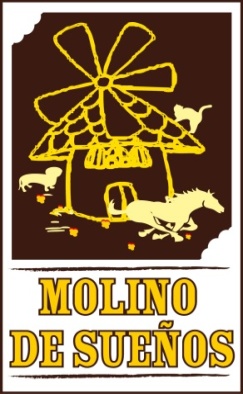 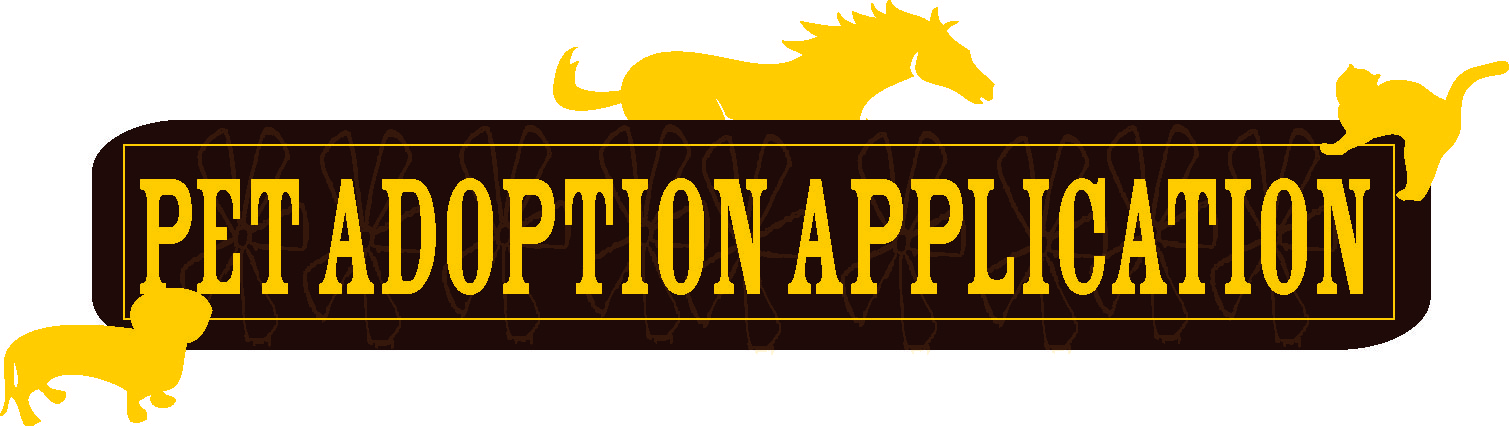 Completion of this application does not guarantee adoption of a Molino de Suenos rescued petName of the Pet you are applying for:_____________________________________________Name of applicant _______________________________________ Occupation ___________________Name of Spouse/Significant Other ___________________________Occupation ___________________Names(and ages) of children, if any __________________________________________________________________________________________________________________________________________________________________________Street Address ___________________________________ City ____________________ State ______ Zip ___________Home Phone ___________________ Work Phone ________________Cell phone __________________Email Address _____________________________________________________________________________________Do you live in a House _____ Apartment _____ Condominium _____ Town House _____ Other __________________Do you Own _____ Rent _____ If you rent, do you have your landlord’s permission to have a pet?  Yes_____No ____Landlord’s Name and Phone Number ______________________________________________________________________How much of the time will the pet be outdoors? ___________ How much of the time will the dog be indoors? __________About what percent of the time will the petbe left alone? ________ Where will it be when left alone? ____________________________________________________________________________________________________________________What area(s) of the house will the pet  be allowed into? _______________________________________________________Where will the pet sleep at night? ________________________________________________________________________Do you have a fenced yard? Yes _____ No _____ If so, What type of fence do you  have? ____________________________How tall is the fence? ________________________________ __ Are the gate(s) normally locked? Yes _____ No _____Do you have a pool? Yes _____ No _____ If so, is it fenced separately from the yard? Yes ______ No_____Why do you want aa pet? (Check all that apply)_____ House pet _____ Companion for family_____ Companion for other pet _____ Companion for children_____ Protection for home/family _____ Protection for business_____ Watchdog _____ As a giftOther (specify) _____________________________________________________________________________________Do you have other pets(specify number of each): Dogs _____ Cats _____ Other _______________________________________If you have any dogs or cats, are they spayed/neutered? Yes _____ No _____ Are they current in vaccinations? ____yes _____No.   What do you use for flea /tick/Heart worm prevention? ______________What pets have you had in the past? _______________________________________________________________________What happened to the ones you no longer have? _____________________________________________________________What would happen to the pet if you moved locally? _____________________________________________________________________________________Out of state? __________________________________________________________________________________Out of the country? _____________________________________________________________________________Do you have a regular veterinarian? Yes _____ No _____ If so, vet’s name ______________________________Name of Clinic _______________________________________ Address:_________________________________________________________________   Phone #:_____________Does anyone in your household have allergies: Yes _____ No _____ What kind? _________________________________How would you train this pet? (Check all that apply)_____ Obedience school _____ Hit with newspaper_____ Firm verbal commands _____ Clicker/hand signalsOther (specify) _____________________________________________________________________________________Will you be able to live with hair on your furniture, stains on your rugs, a warm body on your bed, and an animal that might be destructive at time? Yes _____ No _____Remember, pets are an investment of your time and money. Can you afford to provide medical care, grooming, proper diet, proper shelter and exercise for your new pet? Yes _____ No _____Are you able to make a long term commitment to care for your pet for its entire life span, which could be as much as 10-20 years? Yes _____ No _____Under what circumstances would you not be able to keep this pet? __________________________________________________________________________________________________________________________________________________________________________What would you do with the pet if unable to keep him? __________________________________________________________________________________________________________________________________________________________________________Signature _____________________________________________________ Date _________________